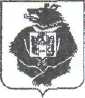 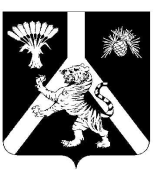 АДМИНИСТРАЦИЯНАУМОВСКОГО СЕЛЬСКОГО ПОСЕЛЕНИЯХабаровского муниципального района Хабаровского краяПОСТАНОВЛЕНИЕ01.04.2021г № 9с.Наумовка Об утверждении методики расчета восстановительной стоимости зеленых насаждений на территории Наумовскогоо сельского поселенияХабаровского муниципального района Хабаровского краяВ соответствии с Федеральным законом от 06.10.2003 № 131-ФЗ «Об общих принципах организации местного самоуправления в Российской Федерации», Правилами сноса древесно-кустарниковой растительности на территории Наумовского сельского поселения Хабаровского муниципального района, утвержденными решением Схода граждан Наумовского сельского поселения Хабаровского муниципального района Хабаровского края, от  в целях улучшения содержания и охраны зеленых насаждений, обеспечения сохранения и развития зеленого фонда Наумовского сельского поселения, администрация Наумовского сельского поселения Хабаровского муниципального района Хабаровского краяПОСТАНОВЛЯЕТ:1.Утвердить прилагаемые:1.1. Методику расчета восстановительной стоимости зеленых насаждений на территории Наумовского сельского поселения Хабаровского муниципального района.1.2. Форму акта обследования зеленых насаждений, расположенных на  территории Наумовского сельского поселения Хабаровского муниципального района Хабаровского края.2. Опубликовать настоящее постановление в Информационном бюллетене и разместить на официальном сайте администрации Наумовского сельского поселения Хабаровского муниципального района Хабаровского края.Глава сельского поселения 				                     Л.В.Зибницкая УТВЕРЖДЕНАпостановлением администрацииНаумовского сельского поселенияХабаровского муниципального районаХабаровского края от 01.04.2021  №9Методика расчета восстановительной стоимости зеленых насаждений на территории Наумовского поселения Хабаровского муниципального района Хабаровского края1. РАСЧЕТ ВОССТАНОВИТЕЛЬНОЙ СТОИМОСТИ ЗЕЛЕНЫХ НАСАЖДЕНИЙОпределение восстановительной стоимости зеленых насаждений проводят, основываясь на действительных затратах на их создание и содержание. Расчет показателя восстановительной стоимости объекта озеленения производится по элементам озеленения отдельно для деревьев, кустарников, газонов и цветников.Восстановительная  стоимость  (Св )  основных  видов  деревьев, кустарников,  травянистых  растений  и  естественных  растительных сообществ  рассчитывается по формуле:С в = Ст  x N x Ксост. x КповрxКцел. ,где:Св  -  восстановительная  стоимость  основных  видов деревьев, кустарников, травянистой растительности, естественных растительных сообществ,  применяется  в  исключительных  случаях для расчетов  платежей  за  санкционированную  вырубку  и снос зеленых насаждений   в   связи  со  строительством  и  др.  мероприятиями.        С т -  таксовая  стоимость  деревьев, кустарников, травянистой растительности, естественных растительных сообществ (таблицы 1, 2, 3);N  -  количество  уничтоженных  деревьев,  кустарников,  кв. м газона или цветника;       К сост. -  коэффициент состояния, т.е. коэффициент поправки на текущее  состояние  зеленых  насаждений и устанавливается согласно таблице 4 на основании акта обследования лесопатолога. В случае отсутствия лесопатологического обследования коэффициент состояния принимается равным 1,0;       К повр.  -  коэффициент  повреждения растений. При повреждениях растений, не влекущих прекращение роста, компенсационная стоимость может  быть  уменьшена  на  размер  ущерба,  который  определяется временем   восстановления   растения   до   прежнего  состояния  в соответствии с коэффициентом повреждения (таблица 5);Кцел. -  коэффициент целевого назначения, т.е. поправки в соответствии с целью выделения земельного участка (таблица 6).Общая сумма восстановительной стоимости зеленых насаждений рассчитывается по формуле: SUM     = С в  +    С в  + С в          + С в     ,общ.           дер.   куст.   трав.покр.   цвет.где:    SUM общ.   -   общая   сумма  восстановительной стоимости зеленых насаждений;    С в дер.   - восстановительная стоимость, возникшая в  результате  уничтожения деревьев;    С в куст.   - восстановительная стоимость, возникшая в результате  уничтожения кустарников;    С в трав.покр.  -  восстановительная стоимость, возникшая в   результате уничтожения травяного покрова;    С в цвет. - восстановительная стоимость, возникшая в результате  уничтожения цветников.Таксы восстановительной стоимости деревьев, кустарников, газонов, цветников и напочвенного покрытия подлежат ежегодному увеличению          с учетом коэффициента индексации в соответствии с постановлениями Правительства Российской Федерации.Пересчет диаметров стволов основных видов деревьев (сосна, липа, ясень, орех, дуб, ильм японский, береза плосколистная, осина, тополь) по сохранившимся пням приведен в таблице 7.2. РАСЧЕТ УЩЕРБА, НАНОСИМОГО НЕЗАКОННЫМ ПОВРЕЖДЕНИЕМ И (ИЛИ) УНИЧТОЖЕНИЕМ ЗЕЛЕНЫХ НАСАЖДЕНИЙ НА ТЕРРИТОРИИ СЕЛЬСКОГО ПОСЕЛЕНИЯРасчет ущерба (У), наносимого повреждением и (или) уничтожением основных видов деревьев, кустарников, травянистых растений и естественных растительных сообществ рассчитывается по формуле:У = Ст  x N x Ксост. x Кповр x Кшт.,где:У - ущерб, нанесенный повреждением и (или) уничтожением основных видов деревьев, кустарников, травянистых растений и естественных растительных сообществ, применяется для расчетов платежей в случаях, не предусмотренных Генеральным планом, а также при несанкционированной вырубке зеленых насаждений;       С т -  таксовая  стоимость  деревьев, кустарников, травянистой растительности, естественных растительных сообществ (таблицы 1, 2, 3);N  -  количество  уничтоженных  деревьев,  кустарников,  кв. м газона или цветника;       К сост. -  коэффициент состояния, т.е. коэффициент поправки на текущее  состояние  зеленых  насаждений и устанавливается согласно таблице 4 на основании акта обследования лесопатолога. В случае отсутствия лесопатологического обследования коэффициент состояния принимается равным 1,0;       К повр.  -  коэффициент  повреждения растений. При повреждениях растений, не влекущих прекращение роста, компенсационная стоимость может  быть  уменьшена  на  размер  ущерба,  который  определяется временем   восстановления   растения   до   прежнего  состояния  в соответствии с коэффициентом повреждения (таблица 5);Кшт.    – коэффициент штрафных санкций, в случаях незаконного сноса и повреждения растений равен  5,0.3. ОПРЕДЕЛЕНИЕ СУММАРНЫХ УБЫТКОВ,ПРИЧИНЕННЫХ ЗЕЛЕНЫМ НАСАЖДЕНИЯМОбщий размер убытков, причиненных поселению незаконным уничтожением и повреждением зеленых насаждений, исчисляется суммой компенсационной стоимости уничтоженных (поврежденных) зеленых насаждений. Общие суммарные убытки складываются из рассмотренных видов потерь среди деревьев, кустарников и травяного покрова и определяются суммированием убытков по каждому элементу расчетов по формуле:SUM     = У  +   У +      У       +        У     ,общ.      дер.    куст.    трав.покр. цвет.где:У общ.   -   общая   сумма   убытков,   нанесенных  озеленению;    У дер.   - убыток, возникший  в  результате  уничтожения деревьев;    У куст.   - убыток, возникший  в результате  уничтожения кустарников;    У трав.покр.  -  убыток, возникший  в   результате уничтожения травяного покрова;    У цвет. - убыток, возникший  в результате  уничтожения цветников.Таблица 1. Таксы восстановительной стоимости одного дерева,руб.Примечание:1.  Породы деревьев, не перечисленные в таблице, приравниваются к соответствующей группе по схожим признакам. В случае особой ценности растения (декоративные, редкие, экзотические) - по договоренности или соглашению.Таблица 2. Таксы восстановительной стоимостиодного кустарника, лианы, руб.Примечание:Виды кустарников и лиан, не перечисленные в таблице, приравниваются к соответствующей группе по схожим признакам.Таблица 3. Таксы восстановительной стоимости газонов(1 кв. м), цветников (1 кв. м) и почвенно-растительного слоя (1 кв. м), руб.Таблица 4. Характеристика категорий состояния деревьев и кустарниковТаблица 5. Коэффициенты повреждения растенийТаблица 6. Коэффициенты целевого назначения земельных участковТаблица 7. Диаметры стволов на высоте 1,3 м, рассчитанные по диаметрам пнейПримечание:Пересчет диаметров стволов основных видов деревьев, не перечисленных в таблице, приравнивается к соответствующей группе деревьев по схожим признакам.Шифры пород: С - сосна; Л - лиственница; Я - ясень; Ор - орех; Д - дуб; Ил - ильм; Бж - береза желтая (ребристая); Бб - береза белая (плосколистная); Ос - осина; Т - тополь._______________                                                                                                    УТВЕРЖДЕН                                                                       постановлением администрации                                                                    Наумовского сельского поселения                                                               Хабаровского муниципального района                                                              Хабаровского края от 01.04.2021  №9УТВЕРЖДАЮГлава Наумовского сельского поселения Хабаровского                                                                                         муниципального районаХабаровского края от               № АКТ № ___обследования зеленых насаждений расположенных на территории Наумовского сельского поселения Хабаровского муниципального районаХабаровского края"___" _________ 20___ г.                              _____________________1. Ответственное лицо _____________________________________________________2. Представитель ответственного лица ______________________________________                                         (ФИО, должность, телефон)3. Расположение объекта: __________________________________________________- улица ___________________________________________________________________4. Наименование объекта: __________________________________________________5. Характер выполняемых работ: ____________________________________________Акт составил: _____________________________________________________________(ФИО, должность уполномоченного специалиста)Подпись представителя ответственного лица ____________________________________________________________________________________________________________Диаметр
дерева 
(см)  на
высоте 1,3 мСтоимость (руб.)                    Стоимость (руб.)                    Стоимость (руб.)                    Диаметр
дерева 
(см)  на
высоте 1,3 мI группа ценностиII группа ценностиIII группа ценностиДиаметр
дерева 
(см)  на
высоте 1,3 мЛипа       
маньчжурская,  
ель, кедр, сосна,
пихта, бархат  
амурский, орех, 
ильм гладкий,  
ильм японский,  
дуб, груша,   
шелковица    Абрикос, тополь  
канадский, тополь 
серебристый,   
лиственница, клен,
береза      
плосколистная,  
береза даурская, 
черемуха, липа  
амурская, ясень, 
яблоня, рябина  Клен ясенелистный, 
тополь Симона,   
тополь душистый,  
тополь       
бальзамический, ива
Пьеро, ива Шверина,
осина       1234до 442535028046205854208   755    727      71012   97794991016   12601227116020   15541476138824   1787       1665     1554       28   18811728158232   19761759159136   20701809160640   21261826162544   22141876165948   23031920167652   23921965170456   24812009170860   25752054174870 и  
более2665    2099     1752        Возраст  
кустарника(год)   Восстановительная стоимость             Восстановительная стоимость             Восстановительная стоимость             Возраст  
кустарника(год)   I группа ценности  II группа   
ценности    III группа  
ценностиВозраст  
кустарника(год)   Можжевельник, туя и 
ее сортовые формы,  
кедровый стланик,  
кизильник,      
снежноягодник,    
гортензия,      
аристолохия
маньчжурская, клен  
ложнозибольдов,   
жимолость Маака и  
татарская, аморфа
калифорнийская, слива
трехлопастная    
"сакура", девичий  
виноград, курильский 
чай, роза морщинистая
(сортовые формы)   Шиповник, ирга,
вишня, калина, 
курильский чай,
сирень, спиреи 
ино-районный, 
бересклет,   
дерен,     
барбарис,   
чубушник,   
смородина,   
жимолость, клен
Гиннала,    
вейгела,    
боярышник,   
актинидия,   
лимонник   Ильм низкий, 
пузыреплодник,
рябинник,   
аборигенный  
вид спиреи,  
кустовая иваКустарники свободно растущие, шт.                Кустарники свободно растущие, шт.                Кустарники свободно растущие, шт.                Кустарники свободно растущие, шт.                До 5 лет   225   213     202    5 - 10 лет 280         268     255   Старше     
10 лет     384       371   359   Живая изгородь однорядная, погонный метр            Живая изгородь однорядная, погонный метр            Живая изгородь однорядная, погонный метр            Живая изгородь однорядная, погонный метр            3 - 10 лет 238         225     213     11 - 20 лет288       275     263   Старше     
20 лет     275         263 250  Живая изгородь двурядная, погонный метр             Живая изгородь двурядная, погонный метр             Живая изгородь двурядная, погонный метр             Живая изгородь двурядная, погонный метр             3 - 10 лет 263       250    23811 - 20 лет325        313   300 Старше     
20 лет     300       288    275Элементы озеленения             Восстановительная 
стоимость (руб.)  ГАЗОНЫ, кв. м                               63ЦВЕТНИКИ, кв. м                             Из однолетников                           285        Из многолетников                          459        ТРАВЯНОЙ ПОКРОВ ЕСТЕСТВЕННОГО ПРОИСХОЖДЕНИЯ,
кв. м                                       проективное покрытие 80 - 100%            90        проективное покрытие 60 - 80%             60        проективное покрытие 40 - 60%             50        Категории   
состояния   Коэффициент
состояния 
(К     )
1 - хорошее   (нормально    развитые,    
здоровые)     1,02 - удовлетворительное  (ослабленные) 0,75    3 - неудовлетворительное  
(угнетенные)  0,5     N 
п/пСтепень повреждения надземных и   
подземных частей растений      Коэффициент повреждения
(К     )       
повр.        1.Сильное повреждение, приводящее к   гибели растения. Ущерб равен        компенсационной стоимости           1,0          2.Повреждение, при котором восстановительный период составит   5 - 10 лет                          0,7          3.Повреждение, при котором восстановительный период составит   3 - 4 года                          0,5          4.Повреждение, при котором восстановительный период составит   1 год                               0,2          № п/пЦелевое назначение земельКоэффициент целевогоназначения (Кцел.)1231Растения на земельном участке, предоставленном для жилищного строительства, в том числе индивидуального1,02Растения на земельном участке, выделенном для ведения личного подсобного хозяйства0,753Растения на земельном участке, предоставленном для строительства или расширения предприятия, организации, обустройства объекта0,54Растения на земельном участке, предоставленном для сельскохозяйственного производства сельскохозяйственным организациям и индивидуальным предпринимателям, основной вид деятельности которых указан в разделе А подраздела 01 Общероссийского классификатора видов экономической деятельности (ОКВЭД  ОК 029-2014 КДУС Ред. 2), и осуществляющих деятельность менее одного года 0,25Растения на земельном участке, предоставленном для комплексного освоения в целях жилищного строительства0,16Растения на земельном участке, предоставленном в безвозмездное пользование в соответствии с Федеральным законом от 01.05.2016 № 119-ФЗ «Об особенностях предоставления гражданам земельных участков, находящихся в государственной или муниципальной собственности и расположенных на территориях субъектов Российской Федерации, входящих в состав Дальневосточного федерального округа, и о внесении изменений в отдельные законодательные акты Российской Федерации»0,0017Растения на земельном участке, предоставленном в собственность бесплатно многодетным гражданам0,0018Растения, произрастающие на земельном участке, предназначенном для сельхозпроизводства и предоставленном сельскохозяйственным организациям, индивидуальным предпринимателям, крестьянским (фермерским) хозяйствам, с целью вовлечения в оборот неиспользуемых земель0,002Диаметр пня,  
смДиаметр на высоте груди (1,3 м)   
у разных древесных пород            Диаметр на высоте груди (1,3 м)   
у разных древесных пород            Диаметр на высоте груди (1,3 м)   
у разных древесных пород            Диаметр на высоте груди (1,3 м)   
у разных древесных пород            Диаметр на высоте груди (1,3 м)   
у разных древесных пород            Диаметр на высоте груди (1,3 м)   
у разных древесных пород            Диаметр на высоте груди (1,3 м)   
у разных древесных пород            СЛЯОР,ДИЛБж, БбОс,Т1234567816       12,8 11,9 11,8 11,5 -   12,6 11,2 20       16,4 14,8 15,3 14,8 13,5 16,0 14,2 24       20,2 17,7 18,7 18,1 16,7 19,3 17,3 28       23,6 20,6 22,2 21,4 19,9 22,7 20,4 32       27,2 23,5 25,6 24,7 23,2 26,1 23,5 36       30,8 26,4 29,0 28,0 26,4 29,5 26,5 40       34,3 29,3 32,5 31,2 29,6 32,8 29,6 44       37,9 32,2 35,9 34,5 32,8 36,2 32,7 48       41,4 35,1 39,4 37,8 39,2 39,6 35,8 N п/пНаименование пород деревьев (вид кустарника или элемент озеленения)Диаметр ствола дерева на высоту 1,3 м (возраст кустарника, год)Состояние зеленых насаждений (хорошее, удовлетворительное, неудовлетворительное)Количество деревьев, кустарников (площадь газонов), шт./кв. мТакса восстановительной стоимости одного дерева (руб.)Восстановительная стоимость зеленых насаждений (руб.)1234567ИТОГО: